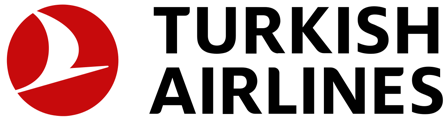                                                                      Estambul, xx de marzo de 2024. Berkant Kolcu, de Turkish Airlines, gana el prestigioso Premio al Asesor Jurídico EuropeoTurkish Airlines se complace en anunciar que Berkant Kolcu, Vicepresidente Senior de Legal y Compliance de la aerolínea ha sido galardonado con el distinguido premio "Transport & Logistics - Individual" en los Lexology European Counsel Awards 2024, celebrados el pasado 14 de marzo en The Waldorf Hilton de Londres, Inglaterra. Lexology, en colaboración con la Association of Corporate Counsel lleva 17 años reconociendo la excelencia de los profesionales jurídicos internos, haciendo de los European Counsel Awards un símbolo de los mayores logros dentro del sector legal. El objetivo es destacar a los abogados que demuestran una habilidad y dedicación excepcionales en sus funciones, yendo más allá del cumplimiento de su deber. El logro de Kolcu refuerza su profunda experiencia jurídica, su perspicacia estratégica, así como un liderazgo que ha contribuido significativamente al cumplimiento y al éxito mundial de Turkish Airlines.Al recibir este premio, el Vicepresidente Senior de Legal y Compliance de Turkish Airlines, Berkant Kolcu, declaró: "Me siento honrado por este reconocimiento, que es un testimonio del duro trabajo y la dedicación de todo nuestro equipo. En Turkish Airlines nos esforzamos por mantener los más altos estándares legales, asegurando las operaciones de nuestra aerolínea sin problemas y cumpliendo las normas en el complejo sector de la aviación mundial."Turkish Airlines felicita al Sr. Kolcu. Este premio no sólo supone un reconocimiento a la excelencia individual, sino que enaltece el compromiso de la aerolínea de mantener los más altos niveles de conducta legal y ética en todos los aspectos de sus operaciones.Ingresa al siguiente enlace para imágenes en alta resolución. Acerca de Turkish Airlines:Establecida en 1933 con una flota de cinco aviones, Turkish Airlines, miembro de Star Alliance, cuenta con una flota de 447 aviones (de pasajeros y carga) que vuelan a 345 destinos en todo el mundo, incluyendo 292 destinos internacionales y 53 nacionales en 129 países. Más información sobre Turkish Airlines se puede encontrar en su sitio web oficial www.turkishairlines.com o en sus cuentas de redes sociales en Facebook, X, Youtube, Linkedin e Instagram. Acerca de Star Alliance:La red de Star Alliance fue establecida en 1997 como la primera alianza de aerolíneas verdaderamente global, basada en una propuesta de valor al cliente de alcance global, reconocimiento mundial y servicio sin fisuras. Desde su inicio, ha ofrecido la red de aerolíneas más grande y completa, con un enfoque en mejorar la experiencia del cliente a lo largo del viaje de la Alianza. Las aerolíneas miembro son: Aegean Airlines, Air Canada, Air China, Air India, Air New Zealand, ANA, Asiana Airlines, Austrian, Avianca, Brussels Airlines, Copa Airlines, Croatia Airlines, EGYPTAIR, Ethiopian Airlines, EVA Air, LOT Polish Airlines, Lufthansa, Scandinavian Airlines, Shenzhen Airlines, Singapore Airlines, South African Airways, SWISS, TAP Air Portugal, THAI, Turkish Airlines y United. En general, la red de Star Alliance actualmente ofrece más de 10,000 vuelos diarios a casi 1,200 aeropuertos en 184 países. Se ofrecen vuelos de conexión adicionales a través de los Socios de Conexión de Star Alliance Juneyao Airlines y THAI Smile Airways.Oficina de Prensa de Star Alliance: Tel: +65 8729 6691 Correo electrónico: mediarelations@staralliance.com Visite nuestro sitio web o conéctese con nosotros en las redes sociales:      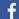 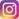 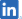 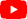 